公共管理学院人文社科讲座（论坛）举办申请表备注：负责教师须在开展讲座、论坛、活动前5天向所属系别的分管领导提交申请。申请通过审批后，应第一时间在网办大厅填写人文社科讲座、论坛审批表。流程图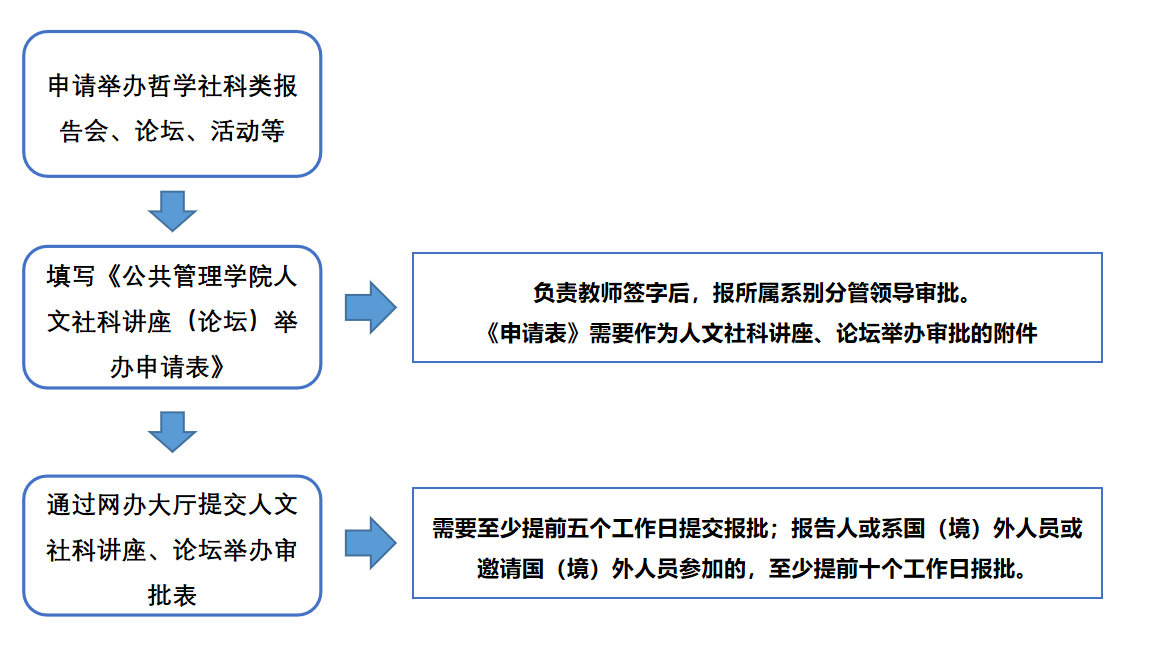 网办大厅人文社科讲座、论坛举办审批表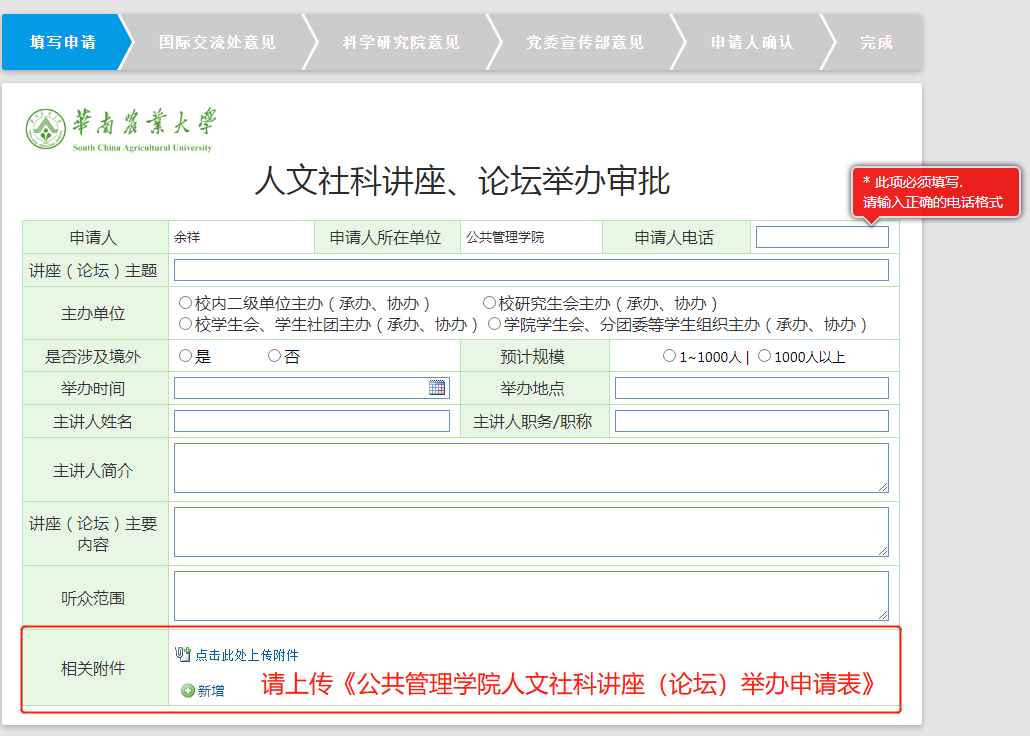 申请人姓名所属系别联系电话讲座（论坛）主题主办单位校内二级单位主办（协办、承办）  校研究生会主办（协办、承办）校学生会、学生社团主办（协办、承办）  学院学生会、分团委等学生组织校内二级单位主办（协办、承办）  校研究生会主办（协办、承办）校学生会、学生社团主办（协办、承办）  学院学生会、分团委等学生组织校内二级单位主办（协办、承办）  校研究生会主办（协办、承办）校学生会、学生社团主办（协办、承办）  学院学生会、分团委等学生组织校内二级单位主办（协办、承办）  校研究生会主办（协办、承办）校学生会、学生社团主办（协办、承办）  学院学生会、分团委等学生组织校内二级单位主办（协办、承办）  校研究生会主办（协办、承办）校学生会、学生社团主办（协办、承办）  学院学生会、分团委等学生组织是否涉及境外是     否是     否预计规模预计规模1-1000人  1000人以上举办时间举办地点举办地点主讲人姓名主讲人职务/职称主讲人职务/职称主讲人简介听众范围讲座（论坛）内容申请人（教师签名）：年    月    日申请人（教师签名）：年    月    日申请人（教师签名）：年    月    日申请人（教师签名）：年    月    日申请人（教师签名）：年    月    日分管领导审批意见审批人签字：年    月    日审批人签字：年    月    日审批人签字：年    月    日审批人签字：年    月    日审批人签字：年    月    日